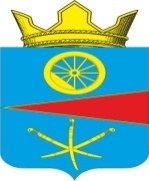 АДМИНИСТРАЦИЯ ТАЦИНСКОГО  СЕЛЬСКОГО ПОСЕЛЕНИЯТацинского  района Ростовской  областиПОСТАНОВЛЕНИЕ29 декабря 2017 г.     		        №353		            ст.ТацинскаяВ соответствии постановлением Администрации Тацинского сельского поселения от 28 июня 2016 года № 256 «О внесении изменений в постановление Администрации Тацинского сельского поселения от 19.08.2013 года № 282 «Об утверждении Порядка разработки, реализации и оценки эффективности муниципальных программ Тацинского сельского поселения», постановлением Администрации Тацинского сельского поселения от 28 июня 2016 года № 257 «О    внесении    изменений    в    постановление Администрации  Тацинского  сельского поселения  от 19.08.2013 № 283 «Об утверждении Методических рекомендаций по разработке и реализации муниципальных программ Тацинского сельского поселения», решением Собрания депутатов Тацинского сельского поселения от 29.12.2016 года № 18 «О бюджете Тацинского сельского поселения Тацинского района на 2017 год и на плановый период 2018 и 2019 годов»,  -П О С Т А Н О В Л Я Ю :Приложение постановления Администрации Тацинского сельского поселения от 29.12.2016 года № 113 «Об утверждении Плана реализации муниципальной программы «Обеспечение доступным и комфортным жильем населения Тацинского сельского поселения»  изложить в новой редакции согласно приложению. Постановление вступает в силу с момента его подписания.Контроль за выполнением настоящего постановления возложить на заместителя Главы Администрации Тацинского сельского поселения Пономарева В.А.Глава Администрации Тацинского        сельского  поселения                                                             А.С. ВакуличПриложение к постановлению Администрации Тацинского сельского поселения от 29.12.2017 года № 353.Планреализации муниципальной  программы «Обеспечение доступным и комфортным жильем населения Тацинского сельского поселения» на 2017 год--------------------------------<*> Объем расходов приводится на очередной финансовый год.О внесении изменений в постановление Администрации Тацинского сельского поселения от 29.12.2016 года № 113 «Об утверждении Плана реализации муниципальной программы «Обеспечение доступным и комфортным жильем населения Тацинского сельского поселения»  № п/пНаименование подпрограммы,основного мероприятия,мероприятия ведомственной целевой программы, контрольного события программыОтветственный 
 исполнитель  
  (заместитель руководителя ОИВ/ФИО)Ожидаемый результат  (краткое описание)Ожидаемый результат  (краткое описание)Срок    
реализации 
  (дата)Объем расходовОбъем расходовОбъем расходовОбъем расходовОбъем расходов№ п/пНаименование подпрограммы,основного мероприятия,мероприятия ведомственной целевой программы, контрольного события программыОтветственный 
 исполнитель  
  (заместитель руководителя ОИВ/ФИО)Ожидаемый результат  (краткое описание)Ожидаемый результат  (краткое описание)Срок    
реализации 
  (дата)всегообластной
   бюджетместный бюджетместный бюджетвнебюджетные
источники123445679910Подпрограмма 2  «Организация и содержание жилищного хозяйства Тацинского сельского поселения»01.01.2017-31.12.201701.01.2017-31.12.2017123,800123,801Основное мероприятие 2.1. Расходы на оплату взносов на капитальный ремонт общего имущества многоквартирных домов по помещениям, находящимся в собственности Тацинского сельского поселенияЗаместитель Главы администрации Тацинского сельского поселения В.А.ПономаревПроведение капитального ремонта многоквартирных домовПроведение капитального ремонта многоквартирных домов01.01.2017-31.12.201712,0012,012,002Основное мероприятие 2.2 Расходы на строительство, реконструкцию, капитальный ремонт, разработку проектной и сметной документации, включая газификацию, объектов муниципальной собственностиЗаместитель Главы администрации Тацинского сельского поселения В.А.ПономаревРазвитие приоритетных территорий жилищного строительства на территории Тацинского сельского поселения Развитие приоритетных территорий жилищного строительства на территории Тацинского сельского поселения 01.01.2017-31.12.201735,4035,435,403Основное мероприятие 2.3 Расходы на текущий ремонт объектов муниципальной собственностиЗаместитель Главы администрации Тацинского сельского поселения В.А.Пономарев.Развитие приоритетных территорий жилищного строительства на территории Тацинского сельского поселенияРазвитие приоритетных территорий жилищного строительства на территории Тацинского сельского поселения01.01.2017-31.12.201776,4076,476,40Контрольное событие  муниципальной программы 1.1    Заместитель Главы администрации Тацинского сельского поселения В.А.ПономаревВсе мероприятия провести в полном объемеВсе мероприятия провести в полном объеме01.01.2017-31.12.2017XXXXXИтого по муниципальной  
программеXXX123,80123,8123,80,0